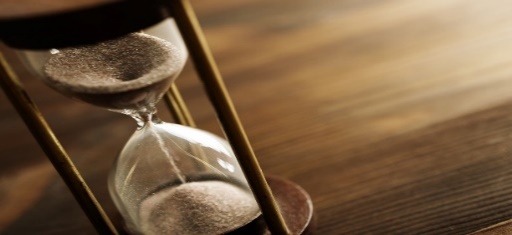 ‘you are being renewed in the spirit of your minds’      Ephesians 4:23 (HCSB)DAY OF RENEWAL REGISTRATIONSaturday, April 18th           9:00 am – 2:00 pmLUNCH IS PROVIDEDFee $10.00NAME:____________________________________PHONE:___________________________________EMAIL:____________________________________METHOD OF PAYMENT:______ CASH _____ CHECK _____ONLINEOnline Registration available at www.mtolivebrethren.org (Connect – Forms & Registrations)Registration deadline:   March 25, 2015‘you are being renewed in the spirit of your minds’      Ephesians 4:23 (HCSB)DAY OF RENEWAL REGISTRATIONSaturday, April 18th           9:00 am – 2:00 pmLUNCH IS PROVIDEDFee $10.00NAME:____________________________________PHONE:___________________________________EMAIL:____________________________________METHOD OF PAYMENT:______ CASH _____ CHECK_____ONLINEOnline registration available at www.mtolivebrethren.org (Connect – Forms & Registrations)Registration deadline:  March 25, 2015